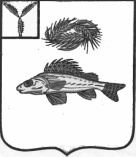 АДМИНИСТРАЦИЯПЕРЕКОПНОВСКОГО МУНИЦИПАЛЬНОГО ОБРАЗОВАНИЯЕРШОВСКОГО МУНИЦИПАЛЬНОГО РАЙОНА САРАТОВСКОЙ ОБЛАСТИПОСТАНОВЛЕНИЕот 14.04.2022 года									№ 14Об утверждении Положения о проведенияоценки численности животных безвладельцев на территории Перекопновского МОНа основании ст.ст. 14.1, 16.1 Федерального закона от 06.10.2003 № 131-ФЗ «Об общих принципах организации местного самоуправления в Российской Федерации», Федерального закона от 27.12.2018 № 498-ФЗ «Об ответственном обращении с животными и о внесении изменений в отдельные законодательные акты Российской Федерации» в целях поддержания санитарно-эпидемиологического благополучия муниципального образования, администрация Перекопновского МО,ПОСТАНОВЛЯЕТ:1. Утвердить прилагаемое Положение о проведении оценки численности животных без владельцев на территории Перекопновского МО.2. Настоящее постановление вступает в силу на следующий день после дня его официального опубликования.Глава Перекопновского МО Ершовского муниципального района Саратовской области 							Е.Н. ПисареваПриложениек постановлениюадминистрации Перекопновского МОот 14.04.2022 года № 14ПОЛОЖЕНИЕо проведении оценки численности животных без владельцев натерритории Перекопновского МО1. Настоящее Положение устанавливает порядок проведения оценки численности животных без владельцев в Перекопновском МО в целях обеспечения санитарно-эпидемиологического благополучия населения и формирования заявки органов местного самоуправления об утверждении                                                                                                                                                         (уточнении) прогнозной численности животных без владельцев, подлежащих отлову, в соответствии с Законом Саратовской области «О наделении органов местного самоуправления  отдельными государственными полномочиями Саратовской области по организации проведения на территории области мероприятий при осуществлении деятельности по обращению с животными без владельцев».2. Задачами проведения оценки численности животных без владельцев являются:а) предупреждение возникновения эпидемий, эпизоотий и (или) иных чрезвычайных ситуаций, связанных с распространением заразных болезней, общих для человека и животных, носителями возбудителей которых могут быть животные без владельцев;б) предупреждение причинения вреда, наносимого животными без владельцев жизни, здоровью и (или) имуществу граждан, имуществу юридических лиц и муниципального образования;в) подготовка предложений о необходимости (либо ее отсутствии) заключения (продления) муниципального контракта со специализированной организацией на отлов животных без владельцев.3. Оценка численности животных без владельцев проводится администрацией Перекопновского муниципального района Саратовской области, инспектором по работе с населением администрации Перекопновского МО Хвастовой Натальей Михайловной.4. При проведении оценки ответственное лицо в установленном законодательством порядке запрашивает и использует сведения медицинских учреждений, организаций борьбы с болезнями животных, обращений и сообщений граждан, публикаций в средствах массовой информации и в информационно-телекоммуникационной сети «Интернет», других общедоступных источников, позволяющих установить численность животных без владельцев в Перекопновском МО, подлежащих отлову.5. В целях проведения оценки ответственное лицо не реже, чем один раз в три месяца подготавливает запросы администрации в уполномоченные органы и организации:а) о количестве обращений граждан в медицинские учреждения, связанные с нападением животных без владельцев;б) о выявлении вирусных, бактериальных, паразитарных заболеваний животных без владельцев или заболеваний других животных, переносчиками которых являются животные без владельцев;в) о количестве обращений граждан и (или) юридических лиц в правоохранительные органы по вопросам причинения вреда и (или) угрозе причинения вреда жизни, здоровью и (или) имуществу граждан, имуществу юридических лиц и муниципального образования животными без владельцев;6. Обмен сведениями с соответствующими организациями осуществляется в порядке, предусмотренном федеральным законодательством.7. По результатам анализа полученных сведений не позднее 20 числа месяца, следующего за истекшим кварталом, составляется Акт о результатах оценки численности животных без владельцев на территории Перекопновского МО (далее – Акт) в соответствии с Приложением к настоящему Положению, который подлежит хранению не менее 3-х лет.8. В Акте обязательно должны быть указаны следующие сведения:1. Дата и место составления;2. Должностное лицо, составившее Акт, утвердившее Акт;3. Сведения о результатах оценки в соответствии с пунктами 4, 5 настоящего положения;4. Предложение о необходимости (либо ее отсутствии) заключения (продления) муниципального контракта со специализированной организацией на отлов животных без владельцев.В Акте могут быть указаны иные сведения, отражающие ситуацию с животными без владельцев на территории Перекопновского МО.9. Копия акта о результатах оценки численности животных без владельцев на территории Перекопновского МО направляется в администрацию Ершовского МР, городского округа, наделенного государственными полномочиями по организации проведения на территории области мероприятий при осуществлении деятельности по обращению с животными без владельцев для использования при формировании заявки об утверждении (уточнении) прогнозной численности животных без владельцев, подлежащих отлову.Приложение к Положениюоб оценке численностиживотных без владельцев на территории Перекопновского МО УТВЕРЖДАЮГлава Перекопновского МОПисарева Е. Н.«__»______г.___________(подпись)АктО результатах оценки численности животных без владельцев на территории Перекопновского МОМесто составления                                                                                           ДатаПо результатам оценки численности животных без владельцев в период с … по … установлено следующее:1. В медицинские учреждения с жалобами на укусы, нападения животных без владельцев, подозрениями на инфекционные заболевания, представляющие опасность для человека, полученные в результате контакта с животными без владельцев поступило … человек. Из них: несовершеннолетних - …; со смертельным исходом - …2. На территории Перекопновского МО зарегистрировано … вспышек эпидемий (эпизоотий), причинами распространения которых стали животные без владельцев. Для ликвидации последствий приняты следующие меры:3. По вопросам причинения вреда и (или) угрозе причинения вреда жизни, здоровью и (или) имуществу граждан, имуществу юридических лиц и муниципального образования животными без владельцев в правоохранительные органы поступило … обращений, из которых подтвердились… По подтвержденным случаям приняты следующие меры:4. По результатам мероприятий выявлено … животных без владельцев на территории) _____ (перечислить населенные пункты сельского поселения), подлежащих отлову.5. Мотивированное предложение о необходимости (либо ее отсутствии) заключения (продления) муниципального контракта со специализированной организацией на отлов животных без владельцев: необходимость имеется (отсутствует).ФИО, подпись ответственного лица